                        Что делать, если налоговое уведомление не  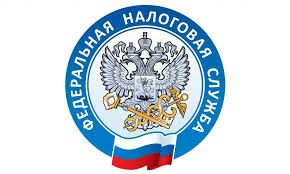                                                        получено?Налоговые уведомления владельцам налогооблагаемых объектов недвижимости и транспортных средств направляются налоговыми органами (размещаются в личном кабинете налогоплательщика) не позднее 30 дней до наступления срока уплаты налогов: не позднее 1 декабря года, следующего за истекшим налоговым периодом, за который уплачиваются налоги.Владельцы недвижимости или транспортных средств, которые никогда не получали налоговые уведомления за истекший налоговый период и не заявляли налоговые льготы в отношении налогооблагаемого имущества, обязаны сообщать о наличии у них данных объектов в любой налоговый орган (форма сообщения утверждена приказом ФНС России от 23.12.2022 № ЕД-7-21/1250@).https://www.nalog.gov.ru/rn77/news/activities_fts/14017983/